COLÉGIO DOM ORIONE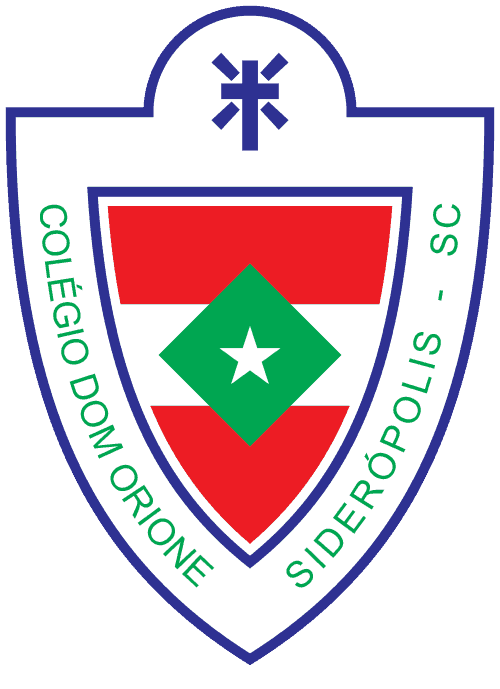                                                            	LISTA DE MATERIAIS 20221 CADERNO PARA CADA UMA DAS DISCIPLINAS:Matemática, História, Ciências, Filosofia, Língua Portuguesa, Geografia e Redação.MATERIAL COMPLEMENTAR:Lápis, canetas, borracha, régua, compasso, esquadros, transferidor, calculadora, 1 dicionário de português, 1 dicionário de inglês/português, 1 tesoura, 1 pen drive.PARA A DISCIPLINA DE ARTES:1 caderno de desenho grande;1 caixa de lápis de cor.Obs.: a) Apostila da Editora Positivo, será adquirida diretamente dos responsáveis com a Editora.          b) O material do ano anterior pode ser reutilizado, menos a apostila.8° ANO – ENSINO FUNDAMENTAL IILIVROS DE LITERATURA1° TrimestreO mistério dos Cinco estrelas – Marcos ReyPollyanna – Heleonor H. PorterDetetive Siqueira em: O Panfleto – Dionísio Jacob2° TrimestreViagem ao centro da terra - Julio VemeCiumento de carteirinha – Moacyr ScliarDona Casmurra e seu tigrão – Ivan Jaf3° Trimestre10 exploradores que mudaram o mundo – Clive GiffordUm carinho na alma – Braúlio BessaA volta ao mundo em 80 dias – Julio Verne adaptação Cecília Casas 